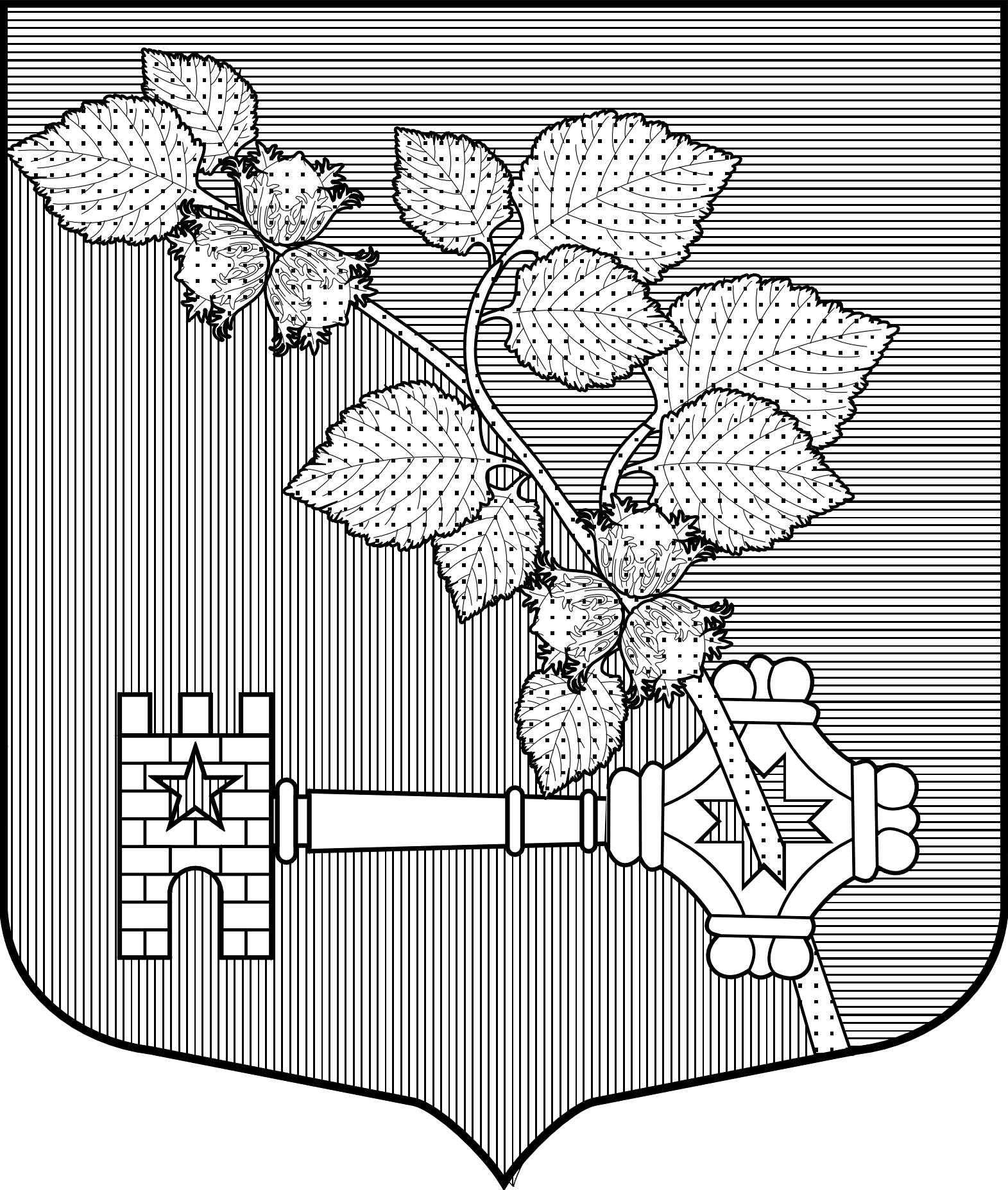  АДМИНИСТРАЦИЯВИЛЛОЗСКОГО ГОРОДСКОГО ПОСЕЛЕНИЯЛОМОНОСОВСКОГО РАЙОНАПОСТАНОВЛЕНИЕ № 02__От « 13 » января 2020г.                                                                         гп. Виллози«О нормативе стоимости одного квадратногометра общей площади жилья на I квартал 2020года на территории муниципального образованияВиллозское городское поселение Ломоносовскогомуниципального района Ленинградской области"Руководствуясь приказом Министерства строительства и жилищно-коммунального хозяйства Российской Федерации от 19.12.2019г. № 827/пр «О нормативе стоимости одного квадратного метра общей площади жилого помещения по Российской Федерации на первое полугодие 2020 года и показателях средней рыночной стоимости одного квадратного метра общей площади жилого помещения по субъектам Российской Федерации на I квартал 2020 года», Методическими рекомендациями по определению норматива стоимости одного квадратного метра общей площади жилья в муниципальных образованиях Ленинградской области и стоимости одного квадратного метра общей площади жилья в сельской местности Ленинградской области, утвержденными распоряжением Комитета по строительству Ленинградской области от 04 декабря 2015 года № 552 «О мерах по обеспечению осуществления полномочий комитета по строительству Ленинградской области по расчету размера субсидий и социальных выплат, предоставленных за счет средств областного бюджета Ленинградской области в рамках реализации на территории Ленинградской области федеральных целевых программ и государственных программ Ленинградской области», Уставом муниципального образования Виллозское городское поселение Ломоносовского муниципального района Ленинградской области, администрация Виллозского городского поселения Ломоносовского района ПОСТАНОВЛЯЕТ:1.  Утвердить на I квартал 2020 года норматив стоимости одного квадратного метра общей площади жилья на территории муниципального образования Виллозское городское поселение Ломоносовского муниципального района Ленинградской области, применяемый в рамках реализации мероприятия по обеспечению жильем молодых семей ведомственной целевой программы «Оказание государственной поддержки гражданам в обеспечении жильем и оплате жилищно-коммунальных услуг» государственной программы Российской Федерации «Обеспечение доступным и комфортным жильем и коммунальными услугами граждан Российской Федерации», а также основных мероприятий «Улучшение жилищных условий молодых граждан (молодых семей)» и «Улучшение жилищных условий граждан с использованием средств ипотечного кредита (займа)» подпрограммы «Содействие в обеспечении жильем граждан Ленинградской области» государственной программы Ленинградской области «Формирование городской среды и обеспечение качественным жильем граждан», в размере 51 607 рублей 00 копеек. 2. Довести до сведения населения, проживающего на территории муниципального образования Виллозское городское поселение Ломоносовского муниципального района Ленинградской области, настоящее постановление путем его опубликования в средствах массовой информации. 3. Настоящее постановление вступает в силу с момента официального опубликования (обнародования) в средствах массовой информации и на официальном сайте муниципального образования  Виллозское городское поселение Ломоносовского муниципального района Ленинградской области: www.villozi-adm.ru. 4. Контроль за исполнением настоящего постановления оставляю за собой. Глава  администрации  Виллозского городского поселения                                                    С. В. Андреева